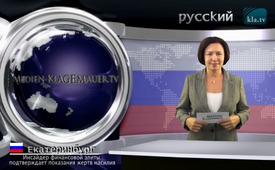 Информатор из финансовой элиты подтверждает показания жертв насилия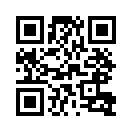 Teмa насилия в рамках ритуальных церемоний до сих пор вызывала  бурные  споры  или  рассматривалась  как  неприкрытое проявление  теории заговора. Однако Рональд Бернард, бывший нидерландский банкир и человек элиты, в конце апреля 2017 года рассказал, что его приглашали  на  ритуальные  жертвоприношения  детей:  ему предлагали в рамках сатанинской  мессы  насиловать  детей,  подвергать  их  истязаниям  и  убивать.Teмa насилия в рамках ритуальных церемоний до сих пор вызывала  бурные споры или  рассматривалась как неприкрытое проявление теории заговора. Однако Рональд Бернард, бывший нидерландский банкир и человек элиты, в конце апреля 2017 года рассказал, что его приглашали на ритуальные жертвоприношения детей: ему предлагали в рамках сатанинской  мессы насиловать детей, подвергать их истязаниям и убивать. Это вопиющее событие стало причиной его внутреннего кризиса и выхода из этих кругов.  Рассказ Бернарда подтверждает показания многочисленных жертв и свидетелей ритуального насилия, о которых непостижимым образом замалчивают СМИ и которые не влекут за собой уголовное преследование.  В то же время в интернете об этом можно посмотреть, например, документальный фильм «Адская  жизнь» или «Франция: ритуальное насилие» и другие. Бернард отмечает, что садистские пытки детей вплоть до убийства, хладнокровно практикуемые в высших кругах, уже в течение нескольких тысячелетий являются привычным ритуалом, связанным с мировоззрением сатанизма.  
После этого чрезвычайно важного свидетельства педофильные скандалы «Дютру» и «Пицца-гейт», связанные с высокопоставленными лицами в Бельгии и Америке, а также афера  американского миллиардера Джеффри Эпштейна с «Островом Лоллита», приобретают  значительный вес. 
Но куда смотрят правоохранительные органы? 
Рональд Бернард сказал о том, что стоит за всеми этими проявлениями:
«Это всё уничтожающая сила, которая ненавидит нас. Она ненавидит творение, она  ненавидит жизнь и будет делать всё, что в её власти, чтобы уничтожить нас».от kno.Источники:www.kla.tv/10574
https://www.youtube.com/watch?v=uWuVOFFA2lY
http://www.epochtimes.de/politik/welt/ex-banker-packt-aus-ueber-hochfinanz-geheimdienste-und-satanistische-kindermorde-video-a2117773.html
https://www.youtube.com/watch?v=g_Cf7KswBvQ
www.youtube.com/watch?v=gGuHwkWJEfsМожет быть вас тоже интересует:---Kla.TV – Другие новости ... свободные – независимые – без цензуры ...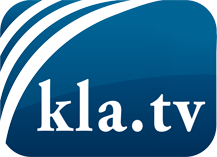 О чем СМИ не должны молчать ...Мало слышанное от народа, для народа...регулярные новости на www.kla.tv/ruОставайтесь с нами!Бесплатную рассылку новостей по электронной почте
Вы можете получить по ссылке www.kla.tv/abo-ruИнструкция по безопасности:Несогласные голоса, к сожалению, все снова подвергаются цензуре и подавлению. До тех пор, пока мы не будем сообщать в соответствии с интересами и идеологией системной прессы, мы всегда должны ожидать, что будут искать предлоги, чтобы заблокировать или навредить Kla.TV.Поэтому объединитесь сегодня в сеть независимо от интернета!
Нажмите здесь: www.kla.tv/vernetzung&lang=ruЛицензия:    Creative Commons License с указанием названия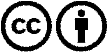 Распространение и переработка желательно с указанием названия! При этом материал не может быть представлен вне контекста. Учреждения, финансируемые за счет государственных средств, не могут пользоваться ими без консультации. Нарушения могут преследоваться по закону.